Infant ReddinJune 23, 1898 – June 23, 1898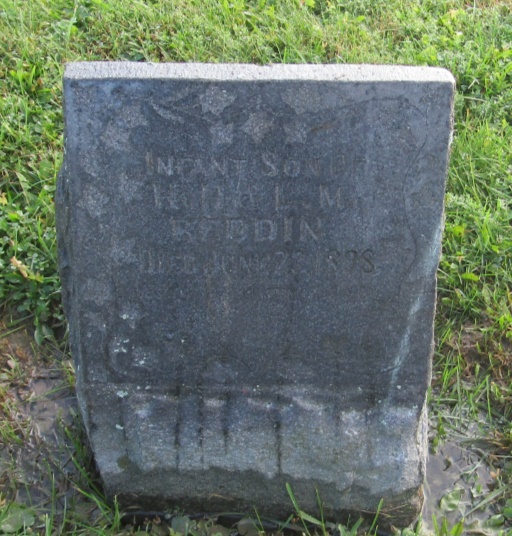 No further information found at this time